Lesson 16 Practice ProblemsA landscape architect is designing a pool that has this top view: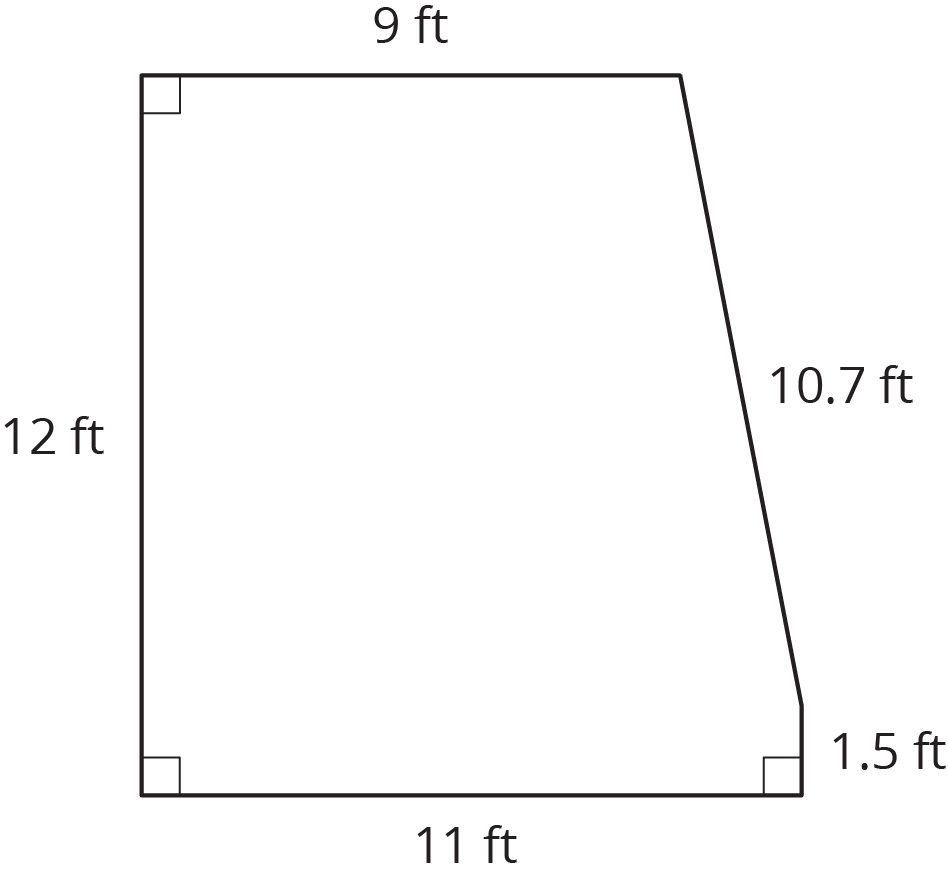 How much water will be needed to fill this pool 4 feet deep?Before filling up the pool, it gets lined with a plastic liner. How much liner is needed for this pool?Here are the prices for different amounts of plastic liner. How much will all the plastic liner for the pool cost?Shade in a base of the trapezoidal prism. (The base is not the same as the bottom.)Find the area of the base you shaded.Find the volume of this trapezoidal prism.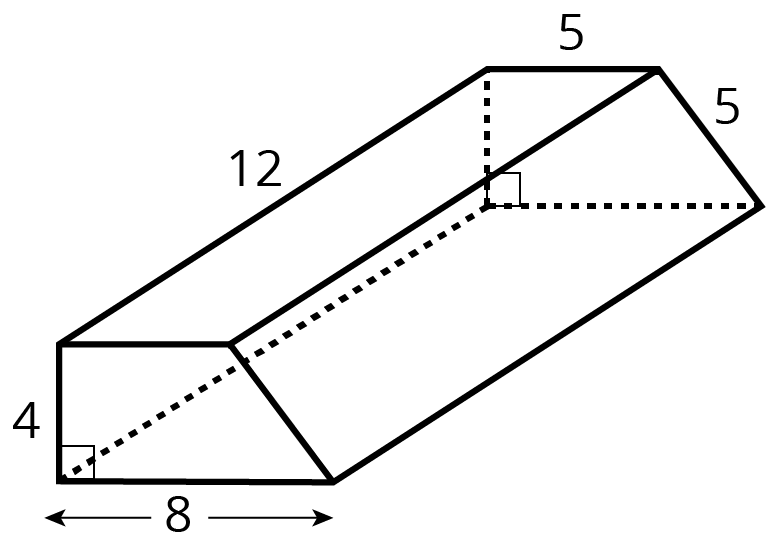 (From Unit 7, Lesson 13.)For each diagram, decide if  is an increase or a decrease of . Then determine the percentage that  increased or decreased to result in .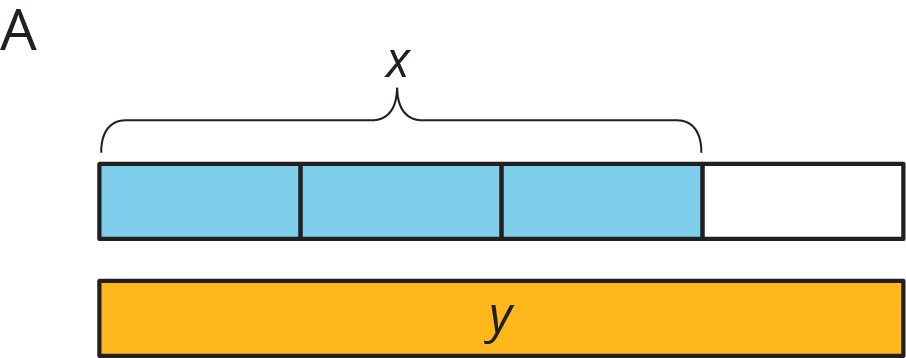 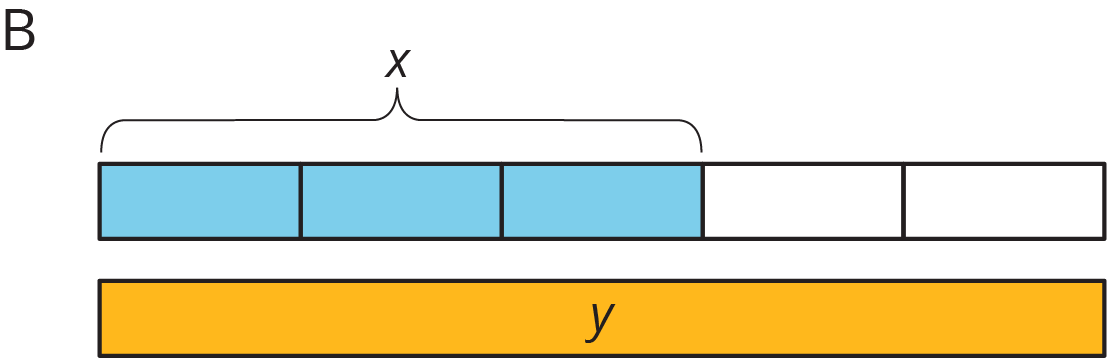 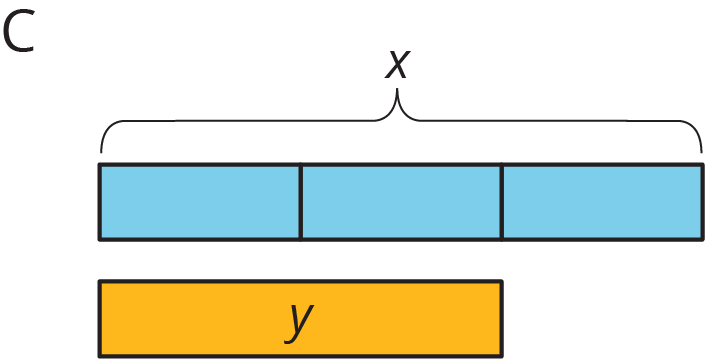 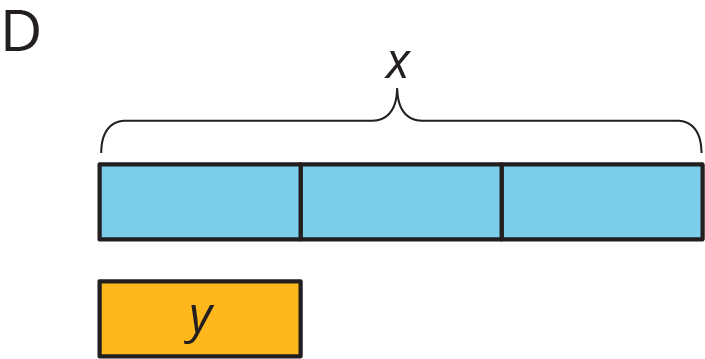 (From Unit 4, Lesson 9.)Noah is visiting his aunt in Texas. He wants to buy a belt buckle whose price is $25. He knows that the sales tax in Texas is 6.25%.How much will the tax be on the belt buckle?How much will Noah spend for the belt buckle including the tax?Write an equation that represents the total cost, , of an item whose price is .(From Unit 4, Lesson 10.)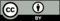 © CC BY Open Up Resources. Adaptations CC BY IM.plastic liner (ft2)cost ($)253.75507.507511.25